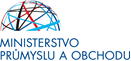 III.Program COVID Záruka CK Obsah1.	Cíl programu	32.	Podporované aktivity	43.	Vymezení konečných příjemců	44.	Podmínky programu	64.1.	Podmínky přijatelnosti	64.2.	Způsobilé výdaje	75.	Forma a výše podpory	76.	Výběr způsobilých konečných příjemců	76.1.	Výběrová kritéria	76.2.	Způsob výběru projektů	87.	Náležitosti žádosti o poskytnutí podpory a způsob jejího předložení	87.1.	Obsah žádosti o podporu	87.2.	Formulář žádosti o podporu	87.3.	Příjem žádostí o podporu	88.	Sankce za nedodržení podmínek programu	99.	Ostatní ustanovení	910.	Definice	9Základní ustanoveníProgram COVID Záruka CK byl schválen usnesením vlády č. 51 ze dne 18. ledna 2021 (dále jen „program“).Správce programu: Ministerstvo průmyslu a obchodu, organizační složka státu, IČO 47609109 se sídlem Na Františku 32, 110 15 Praha 1, IČO 47609109, www.mpo.cz (dále též „Ministerstvo“).Poskytovatel podpory: Národní rozvojová banka, a.s., se sídlem Jeruzalémská 964/4, 110 00 Praha 1, IČO 44848943 (dále též „NRB“, původně Českomoravská záruční a rozvojová banka, a.s.), která vykonává svoji činnost na základě Dohody o vytvoření a správě záručního fondu COVID Záruka CK uzavřené s Ministerstvem. Podpora je poskytována dle Nařízení Komise (EU) č. 1407/2013 ze dne 18. prosince 2013 o použití článků 107 a 108 Smlouvy o fungování Evropské unie na podporu de minimis (dále jen „podpora de minimis“). Cíl programuCílem programu je přispět k řešení problémů v oblasti cestovního ruchu v důsledku výskytu koronavirové infekce vyvolané šířením koronaviru SARS-CoV-2 (resp. onemocněním s označením COVID-19, které tento koronavirus způsobuje) a souvisejících preventivních opatření a následné stabilizaci odvětví, a to jak po této krizi, tak i v souvislosti s extrémním nárůstem cen energií i inflace v průběhu roku 2022 a podpořit tak prostřednictvím bankovních záruk (záruka) přístup cestovních kanceláří (CK) k získání pojištění pro případ úpadku, které je pro  CK povinné dle § 6 zákona č. 159/1999 Sb., o některých podmínkách podnikání a o výkonu některých činností v oblasti cestovního ruchu, ve znění pozdějších předpisů, a dále vyplývající ze Směrnice Evropského parlamentu a Rady (EU) 2015/2302 ze dne 25. listopadu 2015 o souborných cestovních službách a spojených cestovních službách, o změně nařízení Evropského parlamentu a Rady (ES) č. 2006/2004 a směrnice Evropského parlamentu a Rady 2011/83/EU a o zrušení směrnice Rady 90/314/EHS.Podporované aktivityZáruka je poskytována za účelem jejího využití CK jako součást Spoluúčasti na maximálním limitu pojistného plnění požadovaném pojišťovnou pro uzavření smlouvy o pojištění pro případ úpadku (pojistná smlouva).Vymezení konečných příjemců Konečný příjemce podpory musí k datu uzavření pojistné smlouvy splňovat následující podmínky: je oprávněn k podnikání na území České republiky dle CZ NACE 79 - Činnosti cestovních agentur, kanceláří a jiné rezervační a související činnosti (dále jen „podporovaná ekonomická činnost“),  je:cestovní kanceláří dle § 2 odst. 1 zákona č. 159/1999 Sb., o některých podmínkách podnikání a o výkonu některých činností v oblasti cestovního ruchu, ve znění pozdějších předpisů (dále jen „zákon č. 159/1999 Sb.“). Cestovní kanceláří je podnikatel, který je na základě státního povolení k provozování živnosti (dále jen „koncese“) oprávněn sestavovat služby cestovního ruchu pro účely zájezdu, nabízet a prodávat zájezdy dle § 1b odst. 1 nebo zprostředkovávat spojené cestovní služby dle § 1c odst. 1 zákona č. 159/1999 Sb., nebo cestovní agenturou, která byla cestovní kanceláří (živnostenské oprávnění k provozování cestovní kanceláře je / bylo přerušeno); a zároveň se jedná o fyzickou nebo právnickou osobu, splní-li podmínky stanovené zákonem č. 159/1999 Sb. a je držitelem státního povolení – koncese pro provozování živnosti s předmětem podnikání „Provozování cestovní kanceláře“ v rozsahu „pořádání zájezdů“, „pořádání zájezdů a zprostředkování spojených cestovních služeb“ nebo „zprostředkování spojených cestovních služeb“.je registrován jako poplatník daně z příjmu na finančním úřadě dle § 125 zákona č. 280/2009 Sb., daňový řád, ve znění pozdějších předpisů,je-li obchodní korporací, pak takovou, která ke dni podání žádosti o podporu byla daňovým rezidentem:České republiky, nebojiného členského státu Evropské unie nebo Evropského hospodářského prostoru a nedosáhla většiny svých příjmů za příslušné období ze zdrojů na území České republiky,je-li fyzickou osobou, pak takovou, která byla ke dni podání žádosti o podporu daňovým:rezidentem České republiky, nebonerezidentem České republiky, který předpokládá, že splní všechny podmínky pro uplatnění snížení daně za zdaňovací období roku 2020 dle § 35ba odst. 2 zákona č. 586/1992 Sb., o daních z příjmů, ve znění pozdějších předpisů,nenaplňuje znaky úpadku dle ustanovení § 3 zákona č. 182/2006 Sb., insolvenční zákon, ve znění pozdějších předpisů,nemá žádné nedoplatky vůči vybraným institucím a vůči poskytovatelům podpory z projektů spolufinancovaných z rozpočtu Evropské unie. Posečkání s úhradou nedoplatků nebo dohoda o úhradě nedoplatků se považují za vypořádané nedoplatky,nemá nedoplatky z titulu mzdových nároků svých zaměstnanců,není vedena exekuce na jeho majetek,není v likvidaci,nebylo rozhodnuto o jeho úpadku dle ustanovení § 136 zákona č. 182/2006 Sb., insolvenční zákon, ve znění pozdějších předpisů,nemá neuhrazený závazek vzniklý na základě příkazu k vrácení finančních prostředků vydaného po předchozím rozhodnutí Komise prohlašujícím, že podpora obdržená od poskytovatele z České republiky je protiprávní a neslučitelná se společným trhem,nebyl mu soudem nebo správním orgánem uložen zákaz činnosti, týkající se provozování živnosti (u fyzických osob).Podmínky programuPodmínky přijatelnostiKonečný příjemce předloží jako přílohu k žádosti o podporu pojistnou smlouvu uzavřenou s pojišťovnou oprávněnou uzavírat pojištění záruky pro případ úpadku cestovní kanceláře.Podíl Konečného příjemce na celkové výši Spoluúčasti, požadované pojišťovnou pro uzavření pojistné smlouvy, je minimálně 25 %.Konečný příjemce je povinen souhlasit, že budou Ministerstvu a subjektům určeným obecně závaznými předpisy předány údaje o jeho osobě v rozsahu vyžadovaném těmito předpisy, zejména údaje týkající se jména a příjmení /názvu/obchodní firmy, adresy sídla, IČO, předmětu a výši poskytnuté podpory, to vše za účelem zveřejnění těchto údajů a kontroly dodržování pravidel podpory de minimis.Způsobilé výdaje Způsobilým výdajem je Spoluúčast ve finančním vyjádření požadovaná pojišťovnou pro uzavření pojistné smlouvy.Forma a výše podporyPodpora je poskytována Konečnému příjemci ve formě bankovní záruky za Spoluúčast  požadovanou pojišťovnou pro uzavření pojistné smlouvy. K jedné pojistné smlouvě může být poskytnuta pouze jedna záruka. Podporu je možné využít jako součást pojištění záruky pro případ úpadku nebo bankovní záruky pro případ úpadku dle odst. (1) § 6 odst. 1 zákona č. 159/1999 Sb.Záruka se poskytuje k pojistným smlouvám za těchto podmínek:•	až do výše 75 % z požadované Spoluúčasti CK do limitu 30 % z pojistného plnění (maximální pojistné částky) max. však 1,5 mil. Kč, •	platnost záruky může přesáhnout sjednanou pojistnou dobu maximálně o 6 měsíců.Záruka se poskytuje pouze na způsobilé výdaje uvedené v bodě 4.2.Záruka je poskytována jako podpora de minimis.Záruka může být poskytnuta Konečnému příjemci k jedné pojistné smlouvě se sjednanou pojistnou dobou o délce maximálně 12 kalendářních měsíců, se začátkem sjednané pojistné doby v období od 1. 7. 2022 do 31. 12. 2023.Po dobu ručení sjednané při uzavření smlouvy o záruce NRB stanoví příjemci podpory poplatek za poskytnutí záruky ve výši 1 %  z výše této záruky, min. 5000 Kč.Výběr způsobilých Konečných příjemců Výběrová kritériaVýběrovými kritérii pro Konečné příjemce je splnění podmínek podpory, podmínek přijatelnosti pojistné smlouvy, podmínek pro poskytování veřejné podpory a přijatelná míra rizika poskytnutí záruky stanovená interními postupy NRB.Úplné znění výběrových kritérií stanoví správce programu při vyhlášení výzvy k podávání žádosti o podporu nebo při aktualizaci jejich podmínek.Způsob výběru projektůO poskytnutí podpory rozhoduje NRB, a to v závislosti na splnění výběrových kritérií.Neúplné žádosti o podporu mohou být  NRB zamítnuty po uplynutí 3 měsíců od data jejich podání.Náležitosti žádosti o poskytnutí podpory a způsob jejího předloženíObsah žádosti o podporu Žádost o podporu musí k datu jejího předložení obsahovat minimálně:obchodní firma nebo název nebo jméno a příjmení, IČO a sídlo žadatele, doklad o pojistné smlouvě,údaje o spojených podnikatelích pro účely poskytnutí podpory de minimis NRB je oprávněna vyžádat si od příjemce podpory další údaje a podklady nezbytné k posouzení žádosti o podporu.Formulář žádosti o podporuFormulář žádosti o podporu je k dispozici na internetové adrese NRB: www.nrb.cz. Příjem žádostí o podporuŽádosti o podporu přijímají pobočky NRB, jejich přehled je uveden na internetové adrese NRB: www.nrb.cz.Sankce za nedodržení podmínek programuV případě nedodržení podmínek programu dle bodu 2–7 programu je Konečný příjemce povinen uhradit sjednanou sankci.Za prodlení s úhradou smluvní pokuty je Konečný příjemce povinen zaplatit úrok z prodlení ve výši repo sazby stanovené ČNB pro první den kalendářního pololetí, v němž došlo k prodlení, zvýšené o 8 procentních bodů.Ostatní ustanoveníNa podporu není právní nárok. Správce programu si vyhrazuje právo program pozastavit nebo předčasně ukončit či změnit jeho ustanovení vzhledem k vývoji podmínek na finančním trhu a výši prostředků na financování programu.DefiniceDoklad o pojistné smlouvě – kopie pojistné smlouvy uzavřené s pojišťovnou oprávněnou uzavírat pojištění záruky pro případ úpadku cestovní kanceláře podle zákona č. 159/1999 Sb., o některých podmínkách podnikání a o výkonu některých činností v oblasti cestovního ruchu, ve znění pozdějších předpisů. Jeden podnik - podnikatelé registrovaní na území ČR i mimo něj, pokud i tyto subjekty mezi sebou mají některý z následujících vztahů:a) jeden subjekt vlastní více než 50 % hlasovacích práv, která náležejí akcionářům nebo společníkům, v jiném subjektu,b) jeden subjekt má právo jmenovat nebo odvolat více než 50 % členů správního, řídícího nebo dozorčího orgánu jiného subjektu,c) jeden subjekt má právo uplatňovat více než 50% vliv v jiném subjektu podle smlouvy uzavřené s daným subjektem nebo dle ustanovení v zakladatelské smlouvě nebo ve stanovách tohoto subjektu,d) jeden subjekt, který je akcionářem nebo společníkem jiného subjektu, ovládá sám, v souladu s dohodou uzavřenou s jinými akcionáři nebo společníky daného subjektu, více než 50 % hlasovacích práv náležejících akcionářům nebo společníkům v daném subjektu.Subjekty, které mají s žadatelem o podporu jakýkoli vztah uvedený pod písm. a) až d) prostřednictvím jednoho nebo více dalších subjektů, se také považují za jeden podnik.Konečný příjemce – cestovní kancelář nebo cestovní agentura podnikající dle zákona č. 159/1999 Sb. dle čl. 3.Ochrana pro případ úpadku – uložená CK § 6 zákona č. 159/1999 Sb. dále vyplývající ze Směrnice Evropského parlamentu a Rady (EU) 2015/2302 ze dne 25. listopadu 2015 o souborných cestovních službách a spojených cestovních službách, o změně nařízení Evropského parlamentu a Rady (ES) č. 2006/2004 a směrnice Evropského parlamentu a Rady 2011/83/EU a o zrušení směrnice Rady 90/314/EHS.Podpora – bankovní záruka NRB.Podpora de minimis – představuje podporu podle Nařízení Komise (EU) č. 1407/2013 ze dne 18. prosince 2013 o použití článků 107 a 108 Smlouvy o fungování Evropské unie na podporu de minimis (Úřední věstník EU, L 352. 24. 12. 2013, str. 1-8). Podpora de minimis představuje takovou podporu, která nesmí spolu s ostatními podporami de minimis poskytnutými jednomu podniku (viz definice pojmu „Jeden podnik“) za dobu současného a dvou předchozích účetních období přesáhnout výši odpovídající stanovené částce . Pro přepočet se používá měnový kurz Evropské centrální banky platný v den vydání Rozhodnutí o poskytnutí podpory.Spoluúčast - spoluúčast na maximálním limitu pojistného plnění požadovaná pojišťovnou pro uzavření smlouvy o pojištění záruky pro případ úpadku.Platnost Od 18. 1. 2021 (úprava platná od 4. 1. 2023) do 31. 12. 2023 Systém sběru žádostíKontinuální 